Abraham, père des fidèlesCeux qui enseignent des enfants devraient lire l’étude no 93 pour enfants.Prière. « Cher Dieu au ciel, veuille employer cette étude à aider ma congrégation à grandir dans la foi, comme Abraham, de sorte qu’elle mette en pratique ta Parole, sans se borner à l’écouter passivement. Aide-nous à obéir la vérité que nous croyons. Au nom de Jésus. Amen »Préparez vos cœur et esprit par la prière et par la Parole.Apprenez par cœur James 1 : 22. « Mettez en pratique la parole, et ne vous bornez pas à l’écoutez en vous trompant vous-mêmes par de faux raisonnements. »Apprenez d’Abraham ce que c’est que la foi.Paul a pris Abraham comme un exemple d’un homme de la foi, Galates 3 : 6 à 9. Abraham a eu des faiblesses tout comme nous autres, et il a commis des erreurs. Cependant, lorsque Dieu a promis de multiplier ses descendants comme les étoiles du ciel, il a cru à Dieu. Dieu a vu sa foi et la lui a imputé à justice, Genèse 15 : 1 à 6. Nous également nous croyons aux promesses de Dieu et nous faisons notre part pour aider des milliers de non-croyants à devenir des enfants spirituels d’Abraham par la foi.Trouvez en Genèse…12 : 2 et 3 ce que Dieu a promis à Abram (avant de changer son nom en Abraham, 17 : 5).15 : 1 à 6 ce qu’Abram a cru de sorte que Dieu le lui ait imputé à justice.15 : 7 à 21 comment Dieu a confirmé sa promesse à Abram. Est-ce que c’était en raison des efforts d’Abram en préparant les sacrifices et en chassant les oiseaux ? (Réponse : C’est Dieu qui régissait toute l’affaire.)16 : 1 à 16 la tentative d’Abram de valoir la promesse de Dieu par ses propres efforts.18 : 1 à 19 : 29 comment la foi d’Abraham a sauvé son neveu Lot et les filles de Lot.22 : 1 à 18 comment Dieu a éprouvé la foi d’Abraham, et ce que Dieu a promis à tous les croyants, parce qu’Abraham a fait confiance à Dieu.
«Mon fils, Dieu pourvoira lui-même à l’agneau pour l’holocauste.»
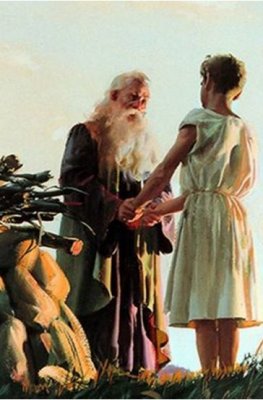 Mettez un moment à vous souvenir d’où est venue votre propre foi. Du témoignage des amis ? De la Parole ? D’un rêve ou d’une vision ? De l’assurance tranquille donnée par l’Esprit Saint ? Par la prière ? En raison d’un miracle de guérison au nom de Jésus ?Projetez avec vos collègues des activités à faire pendant la semaine.S’il y a parmi les croyants quelques-uns qui croient difficilement, alors rendez-leur visite et racontez-leur le récit d’Abraham, ainsi que votre témoignage de pourquoi vous croyez.Démontrez votre foi en servant des voisins indigents de quelque manière pratique.Priez avec ceux qui croient difficilement.Vous pourriez encouragez certains uns en faisant chez eux certaines des activités de culte listées dans la partie 3 de cette étude.
Planifiez avec vous collègues la prochaine réunion de culte.Choisissez des activités qui correspondent à des besoins courants et à des coutumes locales.Racontez ou dramatisez des parties du récit d’Abraham.Exposez ces quelques vérités : Dieu a dit à Abraham de quitter ses parents et de se rendre dans un pays étranger. Il y a obéi par la foi. En emmenant son épouse et ses serviteurs, il  a voyagé des centaines de kilomètres.Alors qu’Abraham séjournait dans ce pays, Dieu lui a parlé de nouveau et lui a promis de lui donner beaucoup de descendants. Abraham a cru à la promesse de Dieu, et Dieu lui a imputé sa foi à justice.Dieu a promis qu’il bénirait toutes les nations à travers l’un des descendants d’Abraham.Abraham ne savait comment ces promesses se seraient accomplies, parce qu’il n’avait aucun enfant pour être son héritier.Alors Dieu a dit à Abraham de préparer un sacrifice. Dieu a toujours exigé des sacrifices pour établir une alliance avec des humains. (Jésus a dit que le Repas du Seigneur est notre alliance en son sang.)Abraham a beau essayer de chasser des vautours, il s’en est si fatigué qu’il est tombé dans un sommeil profond. Il a vu une vision de Dieu qui marchait par le milieu du sacrifice tandis qu’Abraham ne faisait rien.Abraham n’a toujours pas compris que c’était Dieu seul qui accomplirait ce qu’il avait promis.Plus tard, son épouse Sarah a proposé à Abraham qu’il engendre un héritier avec son esclave femelle, Agar.Cet effort idiot d’Abraham a causé beaucoup de misère. Un des descendants d’Agar a été plus tard le fondateur de l’Islam.À l’âge 100, Abraham a vu s’accomplir la promesse d’un héritier, lorsque Sarah a mis au monde un fils, Isaac. Ce n’était ni le sacrifice qu’Abraham a fait ni quelque autre effort qui ait accompli la promesse, mais la seule puissance de Dieu.

Note : Si les croyants habitent près des musulmans, alors expliquez comment Abraham a eu deux fils. Son premier-né avait pour mère Agar, une esclave égyptienne de l’épouse d’Abraham. Ce fils s’appelle Ismaël, un ancêtre des Arabes. Ismaël n’était pas l’héritier que Dieu avait promis de donner à Abraham par son épouse, Sarah.Le deuxième fils d’Abraham est né à son épouse, Sarah. Il s’appelle Isaac, et a été un ancêtre des juifs. Dieu a révélé à Abraham que ses promesses divines apporteraient une bénédiction au monde entier à travers Isaac et ses descendants (les Juifs).Lorsque Jésus est né, il était un Juif, descendant d’Isaac. Ainsi, les promesses faites à Abraham apportent la bénédiction à tous ceux qui mettent leur foi en Jésus. Les musulmans, eux aussi, doivent croire en Jésus. (De nos jours, des milliers de musulmans mettent leur foi en Jésus.)Faites aux enfants présenter ce qu’ils auront préparé.Invitez les croyants à porter témoignage sur…Comment la puissance de Dieu a changé la vie à de nouveaux croyants.Comment Dieu a exaucé des prières ou a tenu une de ses promesses.Pour approcher du Repas du Seigneur, racontez brièvement le récit du sacrifice qu’Abraham a fait, selon Genèse chapitre 15, et de comment Dieu lui a révélé sa présence. Exposez comment :Dieu confirme ses promesses par un sacrifice. Abraham a chassé des vautours qui sont descendus sur la viande sacrifiée. (Les oiseaux dépeints dans les paraboles de Jésus représentent souvent des attaques de Satan.) Les sacrifices sont très importants pour Dieu, donc nous respectons le sacrifice par honneur pour Dieu. Nous confessons nos péchés avant de manger du Repas du Seigneur, pour chasser les oiseaux de Satan en participant au corps du Christ.Que tous se mettent en petits groupes de deux et de trois pour s’encourager, pour confirmez leurs plans et pour priez les uns pour les autres.Apprenez par cœur ensemble Éphésiens 2 : 8 à 10.